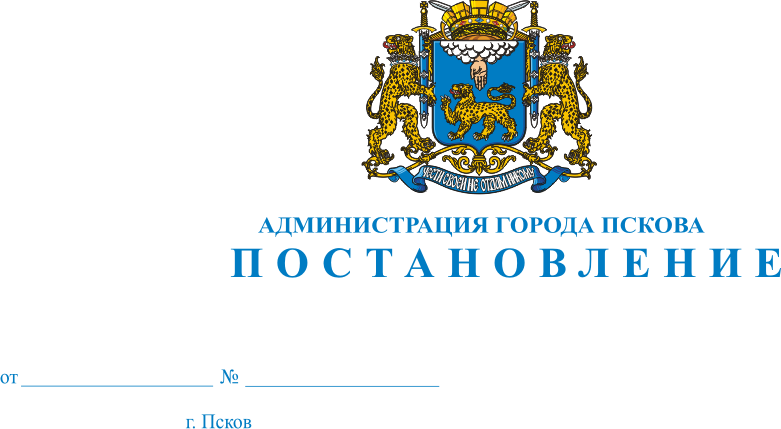 О внесении изменений в постановление Администрации города Пскова от             17 декабря 2015 г. № 2703 «Об утверждении муниципальной программы «Обеспечение жильем жителей города Пскова»В целях оптимизации расходов средств бюджета муниципального образования «Город Псков» на исполнение мероприятий муниципальной программы «Обеспечение жильем жителей города Пскова», утвержденной постановлением Администрации города Пскова от 17 декабря 2015 г. № 2703, в соответствии со статьей 179 Бюджетного кодекса Российской Федерации, постановлением Администрации города Пскова от 13 февраля 2014 г. № 232 «Об утверждении Порядка разработки, формирования, реализации и оценки эффективности муниципальных программ города Пскова», руководствуясь статьями 32 и 34 Устава муниципального образования «Город Псков», Администрация города ПсковаПОСТАНОВЛЯЕТ:1. Внести в Приложение к постановлению Администрации города Пскова от 17 декабря 2015 г. № 2703 «Об утверждении муниципальной программы «Обеспечение жильем жителей города Пскова» следующие изменения:1) в разделе I «Паспорт муниципальной программы «Обеспечение жильем жителей города Пскова»:		а) строку «Объемы бюджетных ассигнований программы (бюджетные ассигнования по подпрограммам, ведомственным целевым программам, отдельным мероприятиям, включенным в состав программы)», изложить в следующей редакции:«»;          		в) строку «Ожидаемые результаты реализации программы» изложить в следующей редакции»:«»;	          	2) в раздел V «Прогноз ожидаемых конечных результатов реализации муниципальной программы, характеризующих достижение указанных целей и решение поставленных задач в рамках реализации муниципальной программы» внести следующие изменения: 		а) в абзаце 2 цифры «34» заменить на цифры «33»;   б) в абзаце 3 цифры «81» заменить на цифры «10»;  в) в абзаце 5 цифры «36» заменить на цифры «56»;  г) в абзаце 7 цифры «398» заменить на цифры «456.»;		3) в раздел VI «Обоснование включения подпрограмм и ведомственных целевых программ в состав муниципальной программы» внести следующие изменения:  в абзаце 33 цифры «36» заменить на цифры «56»;	4) раздел IX «Обоснование объема финансовых средств, необходимых для реализации муниципальной программы» изложить в следующей редакции:«IX. Обоснование объема финансовых средств, необходимых для реализации муниципальной программыОбъем бюджетных ассигнований на реализацию муниципальной программы – 901 850,1 тыс. руб., в том числе:из федерального бюджета 162 864,7 тыс. руб.;из средств областного бюджета – 495 896,6 тыс. руб.;из средств бюджета города Пскова – 243 088,8 тыс. руб.Объемы финансирования, выделяемые на реализацию мероприятий муниципальной программы, в том числе включенных в нее подпрограмм, подлежат ежегодному уточнению.»;5)  в приложение 1 к муниципальной программе «Обеспечение жильем жителей города Пскова» внести следующие изменения:а) строки: 		«»	изложить в следующей редакции:«»;	б) строки:«»      	изложить в следующей редакции:«»;6) в приложение 2 к муниципальной программе «Обеспечение жильем жителей города Пскова» внести следующие изменения:а) строку:«»изложить в следующей редакции:«»;	б) строки:«»изложить в следующей редакции:«           ».2. Внести в подпрограмму 1 «Жилище» муниципальной программы                 «Обеспечение жильем жителей города Пскова» следующие изменения:1) в разделе I «Паспорт  подпрограммы «Жилище» муниципальной программы «Обеспечение жильем жителей города Пскова»:а) строку «Объемы бюджетных ассигнований по подпрограмме», изложить в следующей редакции:«»;б) в строке «Ожидаемые результаты реализации подпрограммы»:- в п.3 цифры «20» заменить цифрами «4»;- в п. 4 цифры «65» заменить цифрами «10»2) в раздел III «Приоритеты муниципальной политики в сфере реализации подпрограммы, описание целей, задач подпрограммы, целевые индикаторы достижения целей и решения задач, основные ожидаемые конечные результаты подпрограммы» внести следующие изменения:а)  в абзаце 18 цифры «25» заменить на цифры «4»;б) в абзаце 19 цифры «81» заменить на цифры «10»;3) раздел VII «Ресурсное обеспечение подпрограммы» изложить в следующей редакции:«VII. Ресурсное обеспечение подпрограммыФинансирование мероприятий подпрограммы осуществляется за счет средств бюджета города Пскова, привлеченных средств граждан - участников подпрограммы.Общий объем финансирования подпрограммы 1 «Жилище» составляет               82 451, 8 тыс. руб., средства бюджета города Пскова – 82 451, 8 тыс. руб., в том числе по годам:»;4) в приложение к подпрограмме «Жилище» внести следующие изменения:а) строки:«»	изложить в следующей редакции:«»;	б) строки:«»	изложить в следующей редакции: «	».3. Внести в подпрограмму 3 «Обеспечение реализации муниципальной программы» муниципальной программы «Обеспечение жильем жителей города Пскова» следующие изменения:1) в разделе I «Паспорт подпрограммы 3 «Обеспечение реализации муниципальной программы» строку «Объемы бюджетных ассигнований по подпрограмме», изложить в следующей редакции:«»;2) в раздел VI «Перечень основных мероприятий подпрограммы «Обеспечение реализации муниципальной программы» внести следующие изменения:а) строки:«»	изложить в следующей редакции:«»;	б) строки:«»изложить в следующей редакции: «	»;3) раздел VII «Ресурсное обеспечение подпрограммы» изложить в следующей редакции:«VII. «Ресурсное обеспечение подпрограммы»Объемы финансовых ресурсов и источники финансирования мероприятий подпрограммы представлены в таблице «Объемы и источники финансирования подпрограммы» и подлежат уточнению при формировании бюджета города Пскова на соответствующий финансовый год.Объемы и источники финансирования подпрограммы».4. Опубликовать настоящее постановление в газете «Псковские Новости» и разместить на официальном сайте муниципального образования «Город Псков» в сети Интернет.5. Настоящее постановление вступает в силу с момента официального опубликования.6. Контроль за исполнением настоящего постановления возложить на заместителя Главы Администрации города Пскова  Жгут Е.Н. Глава Администрации города Пскова                                                А.Н. Братчиков Объемы бюджетных ассигнований программы (бюджетные ассигнования по подпрограммам, ведомственным целевым программам, отдельным мероприятиям, включенным в состав программы)Муниципальная программа «Обеспечение жильем жителей города Пскова»Муниципальная программа «Обеспечение жильем жителей города Пскова»Муниципальная программа «Обеспечение жильем жителей города Пскова»Муниципальная программа «Обеспечение жильем жителей города Пскова»Муниципальная программа «Обеспечение жильем жителей города Пскова»Муниципальная программа «Обеспечение жильем жителей города Пскова»Муниципальная программа «Обеспечение жильем жителей города Пскова»Муниципальная программа «Обеспечение жильем жителей города Пскова»Муниципальная программа «Обеспечение жильем жителей города Пскова»Объемы бюджетных ассигнований программы (бюджетные ассигнования по подпрограммам, ведомственным целевым программам, отдельным мероприятиям, включенным в состав программы)Источники финансирования2016201720182019202020212022ИтогоОбъемы бюджетных ассигнований программы (бюджетные ассигнования по подпрограммам, ведомственным целевым программам, отдельным мероприятиям, включенным в состав программы)средства местного бюджета116 303.625 811.321 086.420 010.519 951.319 957.819 967.9243 088.8Объемы бюджетных ассигнований программы (бюджетные ассигнования по подпрограммам, ведомственным целевым программам, отдельным мероприятиям, включенным в состав программы)средства областного бюджета78 612.918 336.060 871.4154 174.851 565.766 118.366 217.5495 896.6Объемы бюджетных ассигнований программы (бюджетные ассигнования по подпрограммам, ведомственным целевым программам, отдельным мероприятиям, включенным в состав программы)средства федерального бюджета24 306.824 085.729 717.411 091.517 431.623 208.433 023.3162 864.7Объемы бюджетных ассигнований программы (бюджетные ассигнования по подпрограммам, ведомственным целевым программам, отдельным мероприятиям, включенным в состав программы)Всего по программе:219 223.368 233.0111 675.2185 276.888 948.6109 284.5119 208.7901 850.1Объемы бюджетных ассигнований программы (бюджетные ассигнования по подпрограммам, ведомственным целевым программам, отдельным мероприятиям, включенным в состав программы)Предоставление жилых помещений детям-сиротам и детям, оставшимся без попечения родителей, лицам из их числа по договорам найма специализированных жилых помещенийПредоставление жилых помещений детям-сиротам и детям, оставшимся без попечения родителей, лицам из их числа по договорам найма специализированных жилых помещенийПредоставление жилых помещений детям-сиротам и детям, оставшимся без попечения родителей, лицам из их числа по договорам найма специализированных жилых помещенийПредоставление жилых помещений детям-сиротам и детям, оставшимся без попечения родителей, лицам из их числа по договорам найма специализированных жилых помещенийПредоставление жилых помещений детям-сиротам и детям, оставшимся без попечения родителей, лицам из их числа по договорам найма специализированных жилых помещенийПредоставление жилых помещений детям-сиротам и детям, оставшимся без попечения родителей, лицам из их числа по договорам найма специализированных жилых помещенийПредоставление жилых помещений детям-сиротам и детям, оставшимся без попечения родителей, лицам из их числа по договорам найма специализированных жилых помещенийПредоставление жилых помещений детям-сиротам и детям, оставшимся без попечения родителей, лицам из их числа по договорам найма специализированных жилых помещенийПредоставление жилых помещений детям-сиротам и детям, оставшимся без попечения родителей, лицам из их числа по договорам найма специализированных жилых помещенийОбъемы бюджетных ассигнований программы (бюджетные ассигнования по подпрограммам, ведомственным целевым программам, отдельным мероприятиям, включенным в состав программы)средства областного бюджета70 384.615 221.558 165.2153 819.651 494.066 067.366 146.4481 298.6Объемы бюджетных ассигнований программы (бюджетные ассигнования по подпрограммам, ведомственным целевым программам, отдельным мероприятиям, включенным в состав программы)средства федерального бюджета0.017 357.927 781.86 385.210 435.818 262.726 089.6106 313.0Объемы бюджетных ассигнований программы (бюджетные ассигнования по подпрограммам, ведомственным целевым программам, отдельным мероприятиям, включенным в состав программы)Всего по отдельному мероприятию:70 384.632 579.485 947.0160 204.861 929.884 330.092 236.0587 611.6Предоставление молодым семьям социальных выплат на приобретение жилья или строительство индивидуального жилого домаПредоставление молодым семьям социальных выплат на приобретение жилья или строительство индивидуального жилого домаПредоставление молодым семьям социальных выплат на приобретение жилья или строительство индивидуального жилого домаПредоставление молодым семьям социальных выплат на приобретение жилья или строительство индивидуального жилого домаПредоставление молодым семьям социальных выплат на приобретение жилья или строительство индивидуального жилого домаПредоставление молодым семьям социальных выплат на приобретение жилья или строительство индивидуального жилого домаПредоставление молодым семьям социальных выплат на приобретение жилья или строительство индивидуального жилого домаПредоставление молодым семьям социальных выплат на приобретение жилья или строительство индивидуального жилого домаПредоставление молодым семьям социальных выплат на приобретение жилья или строительство индивидуального жилого домасредства областного бюджета8 227.33 113.52 705.2354.270.750.070.114 591.0средства федерального бюджета6 846.46 727.81 935.64 706.3 6 995.84 945.76 933.739 091.3Всего по отдельному мероприятию:15 073.79 841.34 640.85 060.57 066.54 995.77 003.853 682.3ЖилищеЖилищеЖилищеЖилищеЖилищеЖилищеЖилищеЖилищеЖилищесредства местного бюджета16 025.616 091.910 830.79 653.69 950.09 950.09 950.082 451.8Всего по подпрограмме:16 025.616 091.910 830.79 653.69 950.09 950.09 950.082 451.8Переселение граждан из аварийного жилищного фондаПереселение граждан из аварийного жилищного фондаПереселение граждан из аварийного жилищного фондаПереселение граждан из аварийного жилищного фондаПереселение граждан из аварийного жилищного фондаПереселение граждан из аварийного жилищного фондаПереселение граждан из аварийного жилищного фондаПереселение граждан из аварийного жилищного фондаПереселение граждан из аварийного жилищного фондасредства местного бюджета90 765.90.00.00.00.00.00.090 765.9средства федерального бюджета17 460.40.00.00.00.00.00.017 460.4Всего по подпрограмме:108 226.30.00.00.00.00.00.0108 226.3Обеспечение реализации муниципальной программыОбеспечение реализации муниципальной программыОбеспечение реализации муниципальной программыОбеспечение реализации муниципальной программыОбеспечение реализации муниципальной программыОбеспечение реализации муниципальной программыОбеспечение реализации муниципальной программыОбеспечение реализации муниципальной программыОбеспечение реализации муниципальной программысредства местного бюджета9 512.19 719.410 255.710 356.910 001.310 007.810 017.969 871.1средства областного бюджета1.01.01.01.01.01.01.07.0Всего по подпрограмме:9 513.19 720.410 256.710 357.910 002.310 008.810 018.969 878.1Ожидаемые результаты реализации программы1. Обеспечение отдельных категорий граждан жилыми помещениями по договорам социального найма - 33 (инвалиды с тяжелой формой хронических заболеваний, инвалиды-колясочники, исполнение судебных решений).2. Улучшение жилищных условий семей, проживающих в жилых помещениях, признанных непригодными для проживания-10.3. Улучшение жилищных условий семей путем предоставления социальной поддержки - 93.4. Предоставленные социальные выплаты молодым семьям в количестве - 56.5. Улучшение жилищных условий семей, проживающих в аварийных многоквартирных домах, признанных в установленном порядке аварийными, - 91.6. Заключенные договоры найма специализированного жилого помещения – 456.Муниципальная программа «Обеспечение жильем жителей города Пскова»Муниципальная программа «Обеспечение жильем жителей города Пскова»Муниципальная программа «Обеспечение жильем жителей города Пскова»Муниципальная программа «Обеспечение жильем жителей города Пскова»Муниципальная программа «Обеспечение жильем жителей города Пскова»Муниципальная программа «Обеспечение жильем жителей города Пскова»Муниципальная программа «Обеспечение жильем жителей города Пскова»Муниципальная программа «Обеспечение жильем жителей города Пскова»Муниципальная программа «Обеспечение жильем жителей города Пскова»Муниципальная программа «Обеспечение жильем жителей города Пскова»Муниципальная программа «Обеспечение жильем жителей города Пскова»Муниципальная программа «Обеспечение жильем жителей города Пскова»1Общее количество семей, улучшивших жилищные условияЕдиница180228205971021431071061062Доля граждан, которые улучшат жилищные условия за счет предоставления жилых помещений и оказания социальной поддержки, в общем количестве отдельных категорий граждан, которые нуждаются в улучшении жилищных условийПроцент71,854,949,556,762,677,183,9100,0100,03Общее количество расселенных непригодных для проживания домов, в том числе аварийных многоквартирных домов, признанных в установленном порядке аварийными и подлежащими сносу или реконструкции, в связи с физическим износом в процессе их эксплуатацииЕдиница620180114555Подпрограмма 1. ЖилищеПодпрограмма 1. ЖилищеПодпрограмма 1. ЖилищеПодпрограмма 1. ЖилищеПодпрограмма 1. ЖилищеПодпрограмма 1. ЖилищеПодпрограмма 1. ЖилищеПодпрограмма 1. ЖилищеПодпрограмма 1. ЖилищеПодпрограмма 1. ЖилищеПодпрограмма 1. ЖилищеПодпрограмма 1. Жилище1.1Количество обеспечиваемых семей, имеющих право на получение жилья вне очередиЕдиница1574544441.2Количество семей, улучшивших жилищные условия путем получения социальной поддержкиЕдиница132 126 108 93 93 93 8888861.3Количество расселенных                     домов, признанных непригодными для проживанияЕдиница1145551.4Количество семей, расселенных из домов, признанных непригодными для проживанияЕдиница446151516Муниципальная программа «Обеспечение жильем жителей города Пскова»Муниципальная программа «Обеспечение жильем жителей города Пскова»Муниципальная программа «Обеспечение жильем жителей города Пскова»Муниципальная программа «Обеспечение жильем жителей города Пскова»Муниципальная программа «Обеспечение жильем жителей города Пскова»Муниципальная программа «Обеспечение жильем жителей города Пскова»Муниципальная программа «Обеспечение жильем жителей города Пскова»Муниципальная программа «Обеспечение жильем жителей города Пскова»Муниципальная программа «Обеспечение жильем жителей города Пскова»Муниципальная программа «Обеспечение жильем жителей города Пскова»Муниципальная программа «Обеспечение жильем жителей города Пскова»Муниципальная программа «Обеспечение жильем жителей города Пскова»1Общее количество семей, улучшивших жилищные условияЕдиница18022820597102827871712Доля граждан, которые улучшат жилищные условия за счет предоставления жилых помещений и оказания социальной поддержки, в общем количестве отдельных категорий граждан, которые нуждаются в улучшении жилищных условийПроцент71,854,949,556,779,587,292,8100,0100,03Общее количество расселенных непригодных для проживания домов, в том числе аварийных многоквартирных домов, признанных в установленном порядке аварийными и подлежащими сносу или реконструкции, в связи с физическим износом в процессе их эксплуатацииЕдиница62018011111Подпрограмма 1. ЖилищеПодпрограмма 1. ЖилищеПодпрограмма 1. ЖилищеПодпрограмма 1. ЖилищеПодпрограмма 1. ЖилищеПодпрограмма 1. ЖилищеПодпрограмма 1. ЖилищеПодпрограмма 1. ЖилищеПодпрограмма 1. ЖилищеПодпрограмма 1. ЖилищеПодпрограмма 1. ЖилищеПодпрограмма 1. Жилище1.1Количество обеспечиваемых семей, имеющих право на получение жилья вне очередиЕдиница1574544441.2Количество семей, улучшивших жилищные условия путем получения социальной поддержкиЕдиница132 126 108 93 93 76 72 72 651.3Количество расселенных                     домов, признанных непригодными для проживанияЕдиница111111.4Количество семей, расселенных из домов, признанных непригодными для проживанияЕдиница42222Отдельное мероприятие 1. Предоставление жилых помещений детям-сиротам и детям, оставшимся без попечения родителей, лицам из их числа по договорам найма специализированных жилых помещенийОтдельное мероприятие 1. Предоставление жилых помещений детям-сиротам и детям, оставшимся без попечения родителей, лицам из их числа по договорам найма специализированных жилых помещенийОтдельное мероприятие 1. Предоставление жилых помещений детям-сиротам и детям, оставшимся без попечения родителей, лицам из их числа по договорам найма специализированных жилых помещенийОтдельное мероприятие 1. Предоставление жилых помещений детям-сиротам и детям, оставшимся без попечения родителей, лицам из их числа по договорам найма специализированных жилых помещенийОтдельное мероприятие 1. Предоставление жилых помещений детям-сиротам и детям, оставшимся без попечения родителей, лицам из их числа по договорам найма специализированных жилых помещенийОтдельное мероприятие 1. Предоставление жилых помещений детям-сиротам и детям, оставшимся без попечения родителей, лицам из их числа по договорам найма специализированных жилых помещенийОтдельное мероприятие 1. Предоставление жилых помещений детям-сиротам и детям, оставшимся без попечения родителей, лицам из их числа по договорам найма специализированных жилых помещенийОтдельное мероприятие 1. Предоставление жилых помещений детям-сиротам и детям, оставшимся без попечения родителей, лицам из их числа по договорам найма специализированных жилых помещенийОтдельное мероприятие 1. Предоставление жилых помещений детям-сиротам и детям, оставшимся без попечения родителей, лицам из их числа по договорам найма специализированных жилых помещенийОтдельное мероприятие 1. Предоставление жилых помещений детям-сиротам и детям, оставшимся без попечения родителей, лицам из их числа по договорам найма специализированных жилых помещенийОтдельное мероприятие 1. Предоставление жилых помещений детям-сиротам и детям, оставшимся без попечения родителей, лицам из их числа по договорам найма специализированных жилых помещений1.1Число детей-сирот и детей, оставшихся без попечения родителей, лиц из числа детей-сирот и детей, оставшихся без попечения родителей, обеспеченных благоустроенными жилыми помещениями специализированного жилищного фонда по договорам найма специализированных жилых помещенийЕдиница38 51 7 85 69 6063 63Отдельное мероприятие 2. Предоставление молодым семьям социальных выплат на приобретение жилья или строительство индивидуального жилого домаОтдельное мероприятие 2. Предоставление молодым семьям социальных выплат на приобретение жилья или строительство индивидуального жилого домаОтдельное мероприятие 2. Предоставление молодым семьям социальных выплат на приобретение жилья или строительство индивидуального жилого домаОтдельное мероприятие 2. Предоставление молодым семьям социальных выплат на приобретение жилья или строительство индивидуального жилого домаОтдельное мероприятие 2. Предоставление молодым семьям социальных выплат на приобретение жилья или строительство индивидуального жилого домаОтдельное мероприятие 2. Предоставление молодым семьям социальных выплат на приобретение жилья или строительство индивидуального жилого домаОтдельное мероприятие 2. Предоставление молодым семьям социальных выплат на приобретение жилья или строительство индивидуального жилого домаОтдельное мероприятие 2. Предоставление молодым семьям социальных выплат на приобретение жилья или строительство индивидуального жилого домаОтдельное мероприятие 2. Предоставление молодым семьям социальных выплат на приобретение жилья или строительство индивидуального жилого домаОтдельное мероприятие 2. Предоставление молодым семьям социальных выплат на приобретение жилья или строительство индивидуального жилого домаОтдельное мероприятие 2. Предоставление молодым семьям социальных выплат на приобретение жилья или строительство индивидуального жилого дома2.1Количество молодых семей, улучшивших жилищные условия при оказании поддержки за счет федерального и областного бюджетовЕдиница15161055000Отдельное мероприятие 1. Предоставление жилых помещений детям-сиротам и детям, оставшимся без попечения родителей, лицам из их числа по договорам найма специализированных жилых помещенийОтдельное мероприятие 1. Предоставление жилых помещений детям-сиротам и детям, оставшимся без попечения родителей, лицам из их числа по договорам найма специализированных жилых помещенийОтдельное мероприятие 1. Предоставление жилых помещений детям-сиротам и детям, оставшимся без попечения родителей, лицам из их числа по договорам найма специализированных жилых помещенийОтдельное мероприятие 1. Предоставление жилых помещений детям-сиротам и детям, оставшимся без попечения родителей, лицам из их числа по договорам найма специализированных жилых помещенийОтдельное мероприятие 1. Предоставление жилых помещений детям-сиротам и детям, оставшимся без попечения родителей, лицам из их числа по договорам найма специализированных жилых помещенийОтдельное мероприятие 1. Предоставление жилых помещений детям-сиротам и детям, оставшимся без попечения родителей, лицам из их числа по договорам найма специализированных жилых помещенийОтдельное мероприятие 1. Предоставление жилых помещений детям-сиротам и детям, оставшимся без попечения родителей, лицам из их числа по договорам найма специализированных жилых помещенийОтдельное мероприятие 1. Предоставление жилых помещений детям-сиротам и детям, оставшимся без попечения родителей, лицам из их числа по договорам найма специализированных жилых помещенийОтдельное мероприятие 1. Предоставление жилых помещений детям-сиротам и детям, оставшимся без попечения родителей, лицам из их числа по договорам найма специализированных жилых помещенийОтдельное мероприятие 1. Предоставление жилых помещений детям-сиротам и детям, оставшимся без попечения родителей, лицам из их числа по договорам найма специализированных жилых помещенийОтдельное мероприятие 1. Предоставление жилых помещений детям-сиротам и детям, оставшимся без попечения родителей, лицам из их числа по договорам найма специализированных жилых помещений1.1Число детей-сирот и детей, оставшихся без попечения родителей, лиц из их числа, обеспеченных благоустроенными жилыми помещениями специализированного жилищного фонда по договорам найма специализированных жилых помещений.Единица38 51 7 85 9 17064 70Отдельное мероприятие 2. Предоставление молодым семьям социальных выплат на приобретение жилья или строительство индивидуального жилого домаОтдельное мероприятие 2. Предоставление молодым семьям социальных выплат на приобретение жилья или строительство индивидуального жилого домаОтдельное мероприятие 2. Предоставление молодым семьям социальных выплат на приобретение жилья или строительство индивидуального жилого домаОтдельное мероприятие 2. Предоставление молодым семьям социальных выплат на приобретение жилья или строительство индивидуального жилого домаОтдельное мероприятие 2. Предоставление молодым семьям социальных выплат на приобретение жилья или строительство индивидуального жилого домаОтдельное мероприятие 2. Предоставление молодым семьям социальных выплат на приобретение жилья или строительство индивидуального жилого домаОтдельное мероприятие 2. Предоставление молодым семьям социальных выплат на приобретение жилья или строительство индивидуального жилого домаОтдельное мероприятие 2. Предоставление молодым семьям социальных выплат на приобретение жилья или строительство индивидуального жилого домаОтдельное мероприятие 2. Предоставление молодым семьям социальных выплат на приобретение жилья или строительство индивидуального жилого домаОтдельное мероприятие 2. Предоставление молодым семьям социальных выплат на приобретение жилья или строительство индивидуального жилого домаОтдельное мероприятие 2. Предоставление молодым семьям социальных выплат на приобретение жилья или строительство индивидуального жилого дома2.1Количество молодых семей, улучшивших жилищные условия при оказании поддержки за счет федерального и областного бюджетовЕдиница151610558571ЖилищеУправление по учету и распределению жилой площади Администрации города Пскова01.01.2016 – 31.12.202285 601,816 025,616 091,910 830,79 653,611 000,011 000,011 000,0Ежегодное приобретение не менее 1 квартиры для обеспечения жильем отдельных категорий граждан, имеющих право на получение жилья вне очереди;Улучшение жилищных условий граждан путем предоставления социальной поддержки – 93;Улучшение жилищных условий семей, переселенных из домов, признанных непригодными для проживания - 81Неисполнение договоров; Несоблюдение требований ч. 2 ст. 57 Жилищного кодекса Российской Федерации1ЖилищеУправление по учету и распределению жилой площади Администрации города Пскова01.01.2016 – 31.12.202282 451,816 025,616 091,910 830,79 653,69 950,09 950,09 950,0Ежегодное приобретение не менее 1 квартиры для обеспечения жильем отдельных категорий граждан, имеющих право на получение жилья вне очереди;Улучшение жилищных условий граждан путем предоставления социальной поддержки – 93;Улучшение жилищных условий семей, переселенных из домов, признанных непригодными для проживания - 10Неисполнение договоров; Несоблюдение требований ч. 2 ст. 57 Жилищного кодекса Российской ФедерацииОбеспечение реализации муниципальной программыУправление по учету и распределению жилой площади Администрации города Пскова01.01.2016 – 31.12.202269 283,29 513,19 720,410 256,710 357,99 811,79 811,79 811,7Наличие условий и обеспечение их реализации для достижения цели муниципальной программы, что является значительным вкладом в выполнение программыЗначительные риски невыполнения муниципальной программыОтдельные мероприятияОтдельные мероприятияОтдельные мероприятияОтдельные мероприятияОтдельные мероприятияОтдельные мероприятияОтдельные мероприятияОтдельные мероприятияОтдельные мероприятияОтдельные мероприятияОтдельные мероприятияОтдельные мероприятияОтдельные мероприятияОтдельные мероприятия1Предоставление жилых помещений детям-сиротам и детям, оставшимся без попечения родителей, лицам из их числа по договорам найма специализированных жилых помещенийУправление по учету и распределению жилой площади Администрации города Пскова01.01.2016 – 31.12.2022500 654,870 384,632 579,485 947,084 435,373 325,376 991,676 991,6Наличие специализированного жилого помещения для заключения договора найма с указанной категорией граждан . Заключенные договоры найма специализированного жилого помещения-398Неисполнение Закона Псковской области от 03.06.2011 № 1082-ОЗ «О наделении органов местного самоуправления отдельными государственными полномочиями по обеспечению жилыми помещениями детей-сирот и детей, оставшихся без попечения родителей, лиц из числа детей-сирот и детей, оставшихся без попечения родителей»2Предоставление молодым семьям социальных выплат на приобретение жилья или строительство индивидуального жилого домаУправление по учету и распределению жилой площади Администрации города Пскова01.01.2016 – 31.12.202234 616,315 073,79 841,34 640,85 060,50,00,00,0Наличие свидетельства  о праве на получение социальной выплаты на приобретение жилого помещения или создание объекта индивидуального жилищного строительства Предоставленные социальные выплаты  молодым семьям в количестве-36Невыполнение подпрограммы «Обеспечение жильем молодых семей Псковской области» Государственной программы Псковской области «Обеспечение населения области качественным жильем и коммунальными услугами на 2014 – 2020 годы», утвержденной постановлением Администрации области от 28.10.2013 № 504Всего:798 382,4219 223,368 233,0111 675,2109 507,394 137,097 803,397 803,3Обеспечение реализации муниципальной программыУправление по учету и распределению жилой площади Администрации города Пскова01.01.2016 – 31.12.202269 878,19 513,19 720,410 256,710 357,910 002,310 008,810 018,9Наличие условий и обеспечение их реализации для достижения цели муниципальной программы, что является значительным вкладом в выполнение программыЗначительные риски невыполнения муниципальной программыОтдельные мероприятияОтдельные мероприятияОтдельные мероприятияОтдельные мероприятияОтдельные мероприятияОтдельные мероприятияОтдельные мероприятияОтдельные мероприятияОтдельные мероприятияОтдельные мероприятияОтдельные мероприятияОтдельные мероприятияОтдельные мероприятияОтдельные мероприятия1Предоставление жилых помещений детям-сиротам и детям, оставшимся без попечения родителей, лицам из их числа по договорам найма специализированных жилых помещенийУправление по учету и распределению жилой площади Администрации города Пскова01.01.2016 – 31.12.2022587 611.670 384,632 579,485 947,0160 204,861 929.884 330.092 236.0Наличие специализированного жилого помещения для заключения договора найма с указанной категорией граждан . Заключенные договоры найма специализированного жилого помещения-456Неисполнение Закона Псковской области от 03.06.2011 № 1082-ОЗ «О наделении органов местного самоуправления отдельными государственными полномочиями по обеспечению жилыми помещениями детей-сирот и детей, оставшихся без попечения родителей, лиц из числа детей-сирот и детей, оставшихся без попечения родителей»2Предоставление молодым семьям социальных выплат на приобретение жилья или строительство индивидуального жилого домаУправление по учету и распределению жилой площади Администрации города Пскова01.01.2016 – 31.12.202253 682.315 073,79 841,34 640,85 060,57 066.54 995.77 003.8Наличие свидетельства  о праве на получение социальной выплаты на приобретение жилого помещения или создание объекта индивидуального жилищного строительства Предоставленные социальные выплаты  молодым семьям в количестве-56Невыполнение подпрограммы «Обеспечение жильем молодых семей Псковской области» Государственной программы Псковской области «Обеспечение населения области качественным жильем и коммунальными услугами на 2014 – 2020 годы», утвержденной постановлением Администрации области от 28.10.2013 № 504Всего:901850.1219 223,368 233,0111 675,2185 276,888 948.6109284.5119208.7Объемы бюджетных ассигнований по подпрограммеЖилищеЖилищеЖилищеЖилищеЖилищеЖилищеЖилищеЖилищеЖилищеОбъемы бюджетных ассигнований по подпрограммеИсточники финансирования2016201720182019202020212022ИтогоОбъемы бюджетных ассигнований по подпрограммеместный бюджет16 025,616 091,910 830,79 653,69 950,09 950,09 950,082 451,8Объемы бюджетных ассигнований по подпрограммеВсего по подпрограмме:16 025,616 091,910 830,79 653,69 950,09 950,09 950,082 451,8Источники финансирования2016201720182019202020212022Итогоместный бюджет16 025,616 091,910 830,79 653,69 950,09 950,09 950,082 451,8Всего по подпрограмме:16 025,616 091,910 830,79 653,69 950,09 950,09 950,082 451,8Задача 2: Предоставление мер социальной поддержки некоторым категориям граждан в целях улучшения их жилищных условий, выкуп у граждан в возрасте 65 лет и старше жилых помещений на условиях пожизненной рентыЗадача 2: Предоставление мер социальной поддержки некоторым категориям граждан в целях улучшения их жилищных условий, выкуп у граждан в возрасте 65 лет и старше жилых помещений на условиях пожизненной рентыЗадача 2: Предоставление мер социальной поддержки некоторым категориям граждан в целях улучшения их жилищных условий, выкуп у граждан в возрасте 65 лет и старше жилых помещений на условиях пожизненной рентыЗадача 2: Предоставление мер социальной поддержки некоторым категориям граждан в целях улучшения их жилищных условий, выкуп у граждан в возрасте 65 лет и старше жилых помещений на условиях пожизненной рентыЗадача 2: Предоставление мер социальной поддержки некоторым категориям граждан в целях улучшения их жилищных условий, выкуп у граждан в возрасте 65 лет и старше жилых помещений на условиях пожизненной рентыЗадача 2: Предоставление мер социальной поддержки некоторым категориям граждан в целях улучшения их жилищных условий, выкуп у граждан в возрасте 65 лет и старше жилых помещений на условиях пожизненной рентыЗадача 2: Предоставление мер социальной поддержки некоторым категориям граждан в целях улучшения их жилищных условий, выкуп у граждан в возрасте 65 лет и старше жилых помещений на условиях пожизненной рентыЗадача 2: Предоставление мер социальной поддержки некоторым категориям граждан в целях улучшения их жилищных условий, выкуп у граждан в возрасте 65 лет и старше жилых помещений на условиях пожизненной рентыЗадача 2: Предоставление мер социальной поддержки некоторым категориям граждан в целях улучшения их жилищных условий, выкуп у граждан в возрасте 65 лет и старше жилых помещений на условиях пожизненной рентыЗадача 2: Предоставление мер социальной поддержки некоторым категориям граждан в целях улучшения их жилищных условий, выкуп у граждан в возрасте 65 лет и старше жилых помещений на условиях пожизненной рентыЗадача 2: Предоставление мер социальной поддержки некоторым категориям граждан в целях улучшения их жилищных условий, выкуп у граждан в возрасте 65 лет и старше жилых помещений на условиях пожизненной рентыЗадача 2: Предоставление мер социальной поддержки некоторым категориям граждан в целях улучшения их жилищных условий, выкуп у граждан в возрасте 65 лет и старше жилых помещений на условиях пожизненной рентыЗадача 2: Предоставление мер социальной поддержки некоторым категориям граждан в целях улучшения их жилищных условий, выкуп у граждан в возрасте 65 лет и старше жилых помещений на условиях пожизненной рентыЗадача 2: Предоставление мер социальной поддержки некоторым категориям граждан в целях улучшения их жилищных условий, выкуп у граждан в возрасте 65 лет и старше жилых помещений на условиях пожизненной рентыЗадача 2: Предоставление мер социальной поддержки некоторым категориям граждан в целях улучшения их жилищных условий, выкуп у граждан в возрасте 65 лет и старше жилых помещений на условиях пожизненной ренты1Оказание социальной поддержки некоторым категориям гражданУУРЖП АГП01.01.2016 - 31.12.2022Всего25  554,95407,34197,63400,02 600,03 350,03 300,03 300,0Предоставление субсидий на компенсацию процентных ставок по ипотечным жилищным кредитам признанным нуждающимися в жилых помещениях в городе Пскове, в части исполнения взятых Администрацией города обязательств по заключенным договорам1Оказание социальной поддержки некоторым категориям гражданУУРЖП АГП01.01.2016 - 31.12.2022средства местного бюджета25 554,95407,34197,63400,02 600,03 350,03 300,03 300,0Предоставление субсидий на компенсацию процентных ставок по ипотечным жилищным кредитам признанным нуждающимися в жилых помещениях в городе Пскове, в части исполнения взятых Администрацией города обязательств по заключенным договорам2Приобретение у граждан в возрасте 65 лет и старше жилых помещений на условиях пожизненной рентыУУРЖП АГП01.01.2016 - 31.12.2022Всего7 436,9937,7899,21 200,0850,01 150,01 200,01 200,0Приобретение права муниципальной собственности на жилые помещения2Приобретение у граждан в возрасте 65 лет и старше жилых помещений на условиях пожизненной рентыУУРЖП АГП01.01.2016 - 31.12.2022средства местного бюджета7 439,9937,7899,21 200,0850,01 150,01 200,01 200,0Приобретение права муниципальной собственности на жилые помещенияЗадача 2: Предоставление мер социальной поддержки некоторым категориям граждан в целях улучшения их жилищных условий, выкуп у граждан в возрасте 65 лет и старше жилых помещений на условиях пожизненной рентыЗадача 2: Предоставление мер социальной поддержки некоторым категориям граждан в целях улучшения их жилищных условий, выкуп у граждан в возрасте 65 лет и старше жилых помещений на условиях пожизненной рентыЗадача 2: Предоставление мер социальной поддержки некоторым категориям граждан в целях улучшения их жилищных условий, выкуп у граждан в возрасте 65 лет и старше жилых помещений на условиях пожизненной рентыЗадача 2: Предоставление мер социальной поддержки некоторым категориям граждан в целях улучшения их жилищных условий, выкуп у граждан в возрасте 65 лет и старше жилых помещений на условиях пожизненной рентыЗадача 2: Предоставление мер социальной поддержки некоторым категориям граждан в целях улучшения их жилищных условий, выкуп у граждан в возрасте 65 лет и старше жилых помещений на условиях пожизненной рентыЗадача 2: Предоставление мер социальной поддержки некоторым категориям граждан в целях улучшения их жилищных условий, выкуп у граждан в возрасте 65 лет и старше жилых помещений на условиях пожизненной рентыЗадача 2: Предоставление мер социальной поддержки некоторым категориям граждан в целях улучшения их жилищных условий, выкуп у граждан в возрасте 65 лет и старше жилых помещений на условиях пожизненной рентыЗадача 2: Предоставление мер социальной поддержки некоторым категориям граждан в целях улучшения их жилищных условий, выкуп у граждан в возрасте 65 лет и старше жилых помещений на условиях пожизненной рентыЗадача 2: Предоставление мер социальной поддержки некоторым категориям граждан в целях улучшения их жилищных условий, выкуп у граждан в возрасте 65 лет и старше жилых помещений на условиях пожизненной рентыЗадача 2: Предоставление мер социальной поддержки некоторым категориям граждан в целях улучшения их жилищных условий, выкуп у граждан в возрасте 65 лет и старше жилых помещений на условиях пожизненной рентыЗадача 2: Предоставление мер социальной поддержки некоторым категориям граждан в целях улучшения их жилищных условий, выкуп у граждан в возрасте 65 лет и старше жилых помещений на условиях пожизненной рентыЗадача 2: Предоставление мер социальной поддержки некоторым категориям граждан в целях улучшения их жилищных условий, выкуп у граждан в возрасте 65 лет и старше жилых помещений на условиях пожизненной рентыЗадача 2: Предоставление мер социальной поддержки некоторым категориям граждан в целях улучшения их жилищных условий, выкуп у граждан в возрасте 65 лет и старше жилых помещений на условиях пожизненной рентыЗадача 2: Предоставление мер социальной поддержки некоторым категориям граждан в целях улучшения их жилищных условий, выкуп у граждан в возрасте 65 лет и старше жилых помещений на условиях пожизненной рентыЗадача 2: Предоставление мер социальной поддержки некоторым категориям граждан в целях улучшения их жилищных условий, выкуп у граждан в возрасте 65 лет и старше жилых помещений на условиях пожизненной ренты1Оказание социальной поддержки некоторым категориям гражданУУРЖП АГП01.01.2016 - 31.12.2022Всего25  554,95407,34197,63400,02 600,02 600,02 600,02 600,0Предоставление субсидий на компенсацию процентных ставок по ипотечным жилищным кредитам признанным нуждающимися в жилых помещениях в городе Пскове, в части исполнения взятых Администрацией города обязательств по заключенным договорам1Оказание социальной поддержки некоторым категориям гражданУУРЖП АГП01.01.2016 - 31.12.2022средства местного бюджета25 554,95407,34197,63400,02 600,02 600,02 600,02 600,0Предоставление субсидий на компенсацию процентных ставок по ипотечным жилищным кредитам признанным нуждающимися в жилых помещениях в городе Пскове, в части исполнения взятых Администрацией города обязательств по заключенным договорам2Приобретение у граждан в возрасте 65 лет и старше жилых помещений на условиях пожизненной рентыУУРЖП АГП01.01.2016 - 31.12.2022Всего7 436,9937,7899,21 200,0850,0850,0850,0850,0Приобретение права муниципальной собственности на жилые помещения2Приобретение у граждан в возрасте 65 лет и старше жилых помещений на условиях пожизненной рентыУУРЖП АГП01.01.2016 - 31.12.2022средства местного бюджета7 439,9937,7899,21 200,0850,0850,0850,0850,0Приобретение права муниципальной собственности на жилые помещенияВсего по подпрограмме:85601,816025,616091,910830,79653,611000,011000,011000,0средства местного бюджета85601,816025,616091,910830,79653,611000,011000,011000,0Всего по подпрограмме:82 451,816 025,616091,910 830,79 653,69 950,09 950,09 950,0средства местного бюджета82 451,816 025,616091,910 830,79 653,69 950,09 950,09 950,0Объемы бюджетных ассигнований по подпрограммеОбеспечение реализации муниципальной программыОбеспечение реализации муниципальной программыОбеспечение реализации муниципальной программыОбеспечение реализации муниципальной программыОбеспечение реализации муниципальной программыОбеспечение реализации муниципальной программыОбеспечение реализации муниципальной программыОбеспечение реализации муниципальной программыОбеспечение реализации муниципальной программыОбъемы бюджетных ассигнований по подпрограммеИсточники финансирования2016201720182019202020212022ИтогоОбъемы бюджетных ассигнований по подпрограммеместный бюджет9 512.19 719.410 255.710 356.910 001.310 007.810 017.969 871.1Объемы бюджетных ассигнований по подпрограммеобластной бюджет1.01.01.01.01.01.01.07.0Объемы бюджетных ассигнований по подпрограммеВсего по подпрограмме:9 513.19 720.410 256.710 357.910 002.310 008.810 018.969 878.11Обеспечение деятельности ответственного исполнителя муниципальной программы Управления по учету и распределению жилой площади Администрации города ПсковаУУРЖП АГП01.01.2016 - 31.12.2022Всего68 398,29360,1 9592,4 10166,7 10302,99658,7 9658,7 9658,7 Исполнение сметы на содержание Управления1Обеспечение деятельности ответственного исполнителя муниципальной программы Управления по учету и распределению жилой площади Администрации города ПсковаУУРЖП АГП01.01.2016 - 31.12.2022средства местного бюджета68 391,2 9359,1 9591,4 10165,7 10301,9 9657,7 9657,7 9657,7 Исполнение сметы на содержание Управления1Обеспечение деятельности ответственного исполнителя муниципальной программы Управления по учету и распределению жилой площади Администрации города ПсковаУУРЖП АГП01.01.2016 - 31.12.2022средства областного бюджета7,01,01,01,01,01,01,01,0Исполнение сметы на содержание Управления2Изготовление технической документации, проведение независимой оценки жилых помещений, проведение экспертиз объектов жилищного фонда и объектов хозяйственной деятельностиУУРЖП АГП01.01.2016 - 31.12.2022Всего885,0 153,0 128,0 90,0 55,0 153,0 153,0 153,0Наличие технической документации (тех. паспорт, тех. план, кадастровый паспорт, акты о сносе), отчетов о независимой оценке жилых помещений, актов экспертиз объектов жилищного фонда и объектов хозяйственной деятельности2Изготовление технической документации, проведение независимой оценки жилых помещений, проведение экспертиз объектов жилищного фонда и объектов хозяйственной деятельностиУУРЖП АГП01.01.2016 - 31.12.2022средства местного бюджета885,0 153,0 128,0 90,0 55,0 153,0 153,0 153,0Наличие технической документации (тех. паспорт, тех. план, кадастровый паспорт, акты о сносе), отчетов о независимой оценке жилых помещений, актов экспертиз объектов жилищного фонда и объектов хозяйственной деятельности1Обеспечение деятельности ответственного исполнителя муниципальной программы Управления по учету и распределению жилой площади Администрации города ПсковаУУРЖП АГП01.01.2016 - 31.12.2022Всего69263,19360,1 9592,4 10166,7 10302,99939,39945,8 9955,9 Исполнение сметы на содержание Управления1Обеспечение деятельности ответственного исполнителя муниципальной программы Управления по учету и распределению жилой площади Администрации города ПсковаУУРЖП АГП01.01.2016 - 31.12.2022средства местного бюджета69256,1 9359,1 9591,4 10165,7 10301,9 9938,3 9944,8 9954,9 Исполнение сметы на содержание Управления1Обеспечение деятельности ответственного исполнителя муниципальной программы Управления по учету и распределению жилой площади Администрации города ПсковаУУРЖП АГП01.01.2016 - 31.12.2022средства областного бюджета7,01,01,01,01,01,01,01,0Исполнение сметы на содержание Управления2Изготовление технической документации, проведение независимой оценки жилых помещений, проведение экспертиз объектов жилищного фонда и объектов хозяйственной деятельностиУУРЖП АГП01.01.2016 - 31.12.2022Всего615,0 153,0 128,0 90,0 55,0 63,0 63,0 63,0Наличие технической документации (тех. паспорт, тех. план, кадастровый паспорт, акты о сносе), отчетов о независимой оценке жилых помещений, актов экспертиз объектов жилищного фонда и объектов хозяйственной деятельности2Изготовление технической документации, проведение независимой оценки жилых помещений, проведение экспертиз объектов жилищного фонда и объектов хозяйственной деятельностиУУРЖП АГП01.01.2016 - 31.12.2022средства местного бюджета615,0 153,0 128,0 90,0 55,0 63,0 63,0 63,0Наличие технической документации (тех. паспорт, тех. план, кадастровый паспорт, акты о сносе), отчетов о независимой оценке жилых помещений, актов экспертиз объектов жилищного фонда и объектов хозяйственной деятельностиВсего по подпрограмме:69 283,29 513,19 720,410 256,710357,99 811,79 811,79 811,7средства местного бюджета69 276,29 512,19 719,410 255,710 356,99 810,79 810,79 810,7средства областного бюджета7,01,01,01,01,01,01,01,0Всего по подпрограмме:69 878,19 513,19 720,410 256,710 357,910 002,310 008,810 018,9средства местного бюджета69 871,19 512,19 719,410 255,710 356,910 001,310 007,810 017,9средства областного бюджета7,01,01,01,01,01,01,01,0Источники финансирования2016201720182019202020212022Итогоместный бюджет9 512.19 719.410 255.710 356.910 001.310 007.810 017.969 871,1областной бюджет1.01.01.01.01.01.01.07.0Всего по подпрограмме:9 513.19 720.410 256.710 357.910 002.310 008.810 018.969 878.1